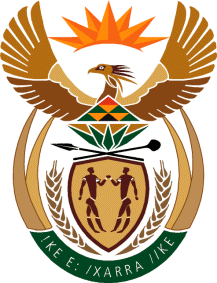 MINISTRY OF TOURISMREPUBLIC OF SOUTH AFRICAPrivate Bag X424, Pretoria, 0001, South Africa. Tel. (+27 12) 444 6780, Fax (+27 12) 444 7027Private Bag X9154, Cape Town, 8000, South Africa. Tel. (+27 21) 469 5800, Fax: (+27 21) 465 3216NATIONAL ASSEMBLY:QUESTION FOR WRITTEN REPLY:Question Number:		899Date of Publication:		17 March 2023NA IQP Number:		10Date of reply:		Mr M S F de Freitas (DA) to ask the Minister of Tourism:With reference to various SA Tourism Boards and a representative from her department in the past three financial years to date, (a) who has been the representative at each board, (b) what processes were followed to appoint the representative in each case, (c) what are the functions of the representative on each Board and (d) how does the representative report to her department? NW1005EREPLY:ISSUE2020-20212021-20222022-2023(a) Who has been the representative at each boardMs Nomzamo BhenguChief Director: Strategy & SystemsMs Nomzamo BhenguChief Director: Strategy & SystemsMs Nomzamo Bhengu tenure ended 31 May 2022Ms Nonkqubela Silulwane Chief Director: Research and Knowledge Management. Appointed from 26 October 2022(b) What processes were followed to appoint the representative in each caseA standard approach has been to identify a suitable employee at Chief Director level who possess the necessary skills and expertise and submit a recommendation to the Minister for her consideration. Upon receiving concurrence from the Minister, details of the employee are processed to Cabinet for consideration and approval, in accordance with the procedure for Board appointments.A standard approach has been to identify a suitable employee at Chief Director level who possess the necessary skills and expertise and submit a recommendation to the Minister for her consideration. Upon receiving concurrence from the Minister, details of the employee are processed to Cabinet for consideration and approval, in accordance with the procedure for Board appointments.A standard approach has been to identify a suitable employee at Chief Director level who possess the necessary skills and expertise and submit a recommendation to the Minister for her consideration. Upon receiving concurrence from the Minister, details of the employee are processed to Cabinet for consideration and approval, in accordance with the procedure for Board appointments.(c) What are the functions of the representative on each BoardThe functions of the representative are in terms of the section 10 (1) and (2) of the Tourism Act, 2014 as well as the sections of the PFMA applicable to Boards of public entities.The member is, however, a non-voting member and may not be appointed as chairperson or deputy chairperson of the Board.The functions of the representative are in terms of the section 10 (1) and (2) of the Tourism Act, 2014 as well as the sections of the PFMA applicable to Boards of public entities.The member is, however, a non-voting member and may not be appointed as chairperson or deputy chairperson of the Board.The functions of the representative are in terms of the section 10 (1) and (2) of the Tourism Act, 2014 as well as the sections of the PFMA applicable to Boards of public entities.The member is, however, a non-voting member and may not be appointed as chairperson or deputy chairperson of the Board.(d) How does the representative report to her departmentThe representative of the department has not, in the past, reported to the department on any matters of the Board. However, this will be reviewed when the Department develops the Service Level Agreement with the Board in the first quarter of the 2023/24 Financial year. The representative of the department has not, in the past, reported to the department on any matters of the Board. However, this will be reviewed when the Department develops the Service Level Agreement with the Board in the first quarter of the 2023/24 Financial year. The representative of the department has not, in the past, reported to the department on any matters of the Board. However, this will be reviewed when the Department develops the Service Level Agreement with the Board in the first quarter of the 2023/24 Financial year. 